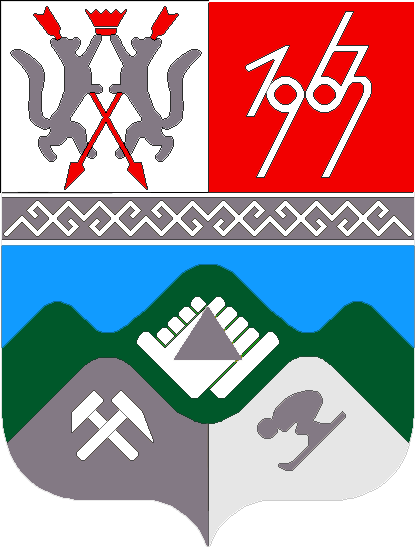 КЕМЕРОВСКАЯ ОБЛАСТЬТАШТАГОЛЬСКИЙ МУНИЦИПАЛЬНЫЙ РАЙОНАДМИНИСТРАЦИЯТАШТАГОЛЬСКОГО МУНИЦИПАЛЬНОГО РАЙОНАПОСТАНОВЛЕНИЕот «9» апреля 2018 г. № 217-пО внесении изменений в постановление администрации Таштагольского муниципального района  от 28.09.2017 года № 759-п «Об утверждении  муниципальной программы «Пресса» на 2018-2020 годы»В связи с оказанием информационных услуг, и в целях более полного и своевременного обеспечения граждан, проживающих на территории Таштагольского муниципального района, информацией о деятельности органов местного самоуправления, об экономической, социальной и политической обстановке в районе, администрация Таштагольского муниципального района постановляет:1. Внести в постановление администрации Таштагольского муниципального района  от 28.09.2017 года № 759-п «Об утверждении  муниципальной программы «Пресса» на 2018-2020 годы», следующие изменения:1.1.В паспорте Программы  раздел «Объемы и источники финансирования Программы»  изложить в следующей редакции:   1.2 Раздел 4 «Ресурсное обеспечение Программы» изложить в следующей редакции: «Общий объем средств, необходимых для реализации Программы на 2018-2020 годы, составляет 3400 тыс.руб., в том числе по годам:2018 год- 2400 тыс.руб.2019 год- 500 тыс.руб.2020 год- 500 тыс.руб.Ресурсное обеспечение реализации Программы осуществляется за счет средств местного бюджета.В целях содействия реализации мероприятий Программы возможно дополнительное финансирование из иных не запрещенных законодательством источников.».1.3 Раздел 7 «Программные мероприятия» изложить в следующей редакции: 2.  Пресс-секретарю Главы Таштагольского муниципального района  (М.Л. Кустова) опубликовать настоящее постановление  в газете «Красная Шория» и разместить на официальном сайте  администрации Таштагольского муниципального района в информационно-телекоммуникационной сети Интернет. 3. Контроль за исполнением постановления возложить на заместителя Главы Таштагольского муниципального района В.С. Швайгерта  4. Настоящее постановление вступает в силу со дня официального опубликования.Глава Таштагольскогомуниципального района                                                          В.Н. Макута                                        Объемы и источники финансирования муниципальной программыв целом и с разбивкой по годам ее реализацииСредства местного бюджета -3400 тыс. рублей, в том числе по годам:2018 год –2400 тыс.руб.2019 год – 500 тыс.руб.2020год -  500 тыс.руб.Наименование мероприятия; источники финансированияОбъем финансовых ресурсов, тыс.руб.Объем финансовых ресурсов, тыс.руб.Объем финансовых ресурсов, тыс.руб.Объем финансовых ресурсов, тыс.руб.Наименование мероприятия; источники финансированияВсего2018г.2019г.2020г.Ежемесячное издание нормативно-правового бюллетеня редакцией газеты «Красная Шория»2300,001500,0400,00400,00Местный бюджет2300,001500,00400,00400,00Информационные услуги ФГУП ГТРК «Кузбасс»1100,00900,00100,00100,00Местный бюджет 1100,00900,00100,00100,00Итого по программе:3400,002400,00500,00500,00Местный бюджет3400,002400,00500,00500,00